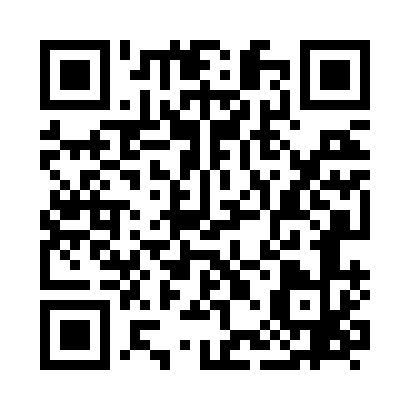 Prayer times for A' Mharconaich, UKWed 1 May 2024 - Fri 31 May 2024High Latitude Method: Angle Based RulePrayer Calculation Method: Islamic Society of North AmericaAsar Calculation Method: HanafiPrayer times provided by https://www.salahtimes.comDateDayFajrSunriseDhuhrAsrMaghribIsha1Wed3:215:281:146:279:0111:072Thu3:205:251:136:289:0311:083Fri3:185:231:136:309:0511:094Sat3:175:211:136:319:0711:105Sun3:165:181:136:329:0911:116Mon3:155:161:136:339:1111:127Tue3:145:141:136:359:1311:138Wed3:135:121:136:369:1511:149Thu3:125:101:136:379:1711:1510Fri3:105:081:136:389:1911:1611Sat3:095:051:136:399:2111:1712Sun3:085:031:136:409:2311:1813Mon3:075:011:136:429:2511:1914Tue3:064:591:136:439:2711:2015Wed3:054:571:136:449:2911:2116Thu3:044:561:136:459:3111:2217Fri3:044:541:136:469:3311:2318Sat3:034:521:136:479:3511:2419Sun3:024:501:136:489:3711:2520Mon3:014:481:136:499:3911:2621Tue3:004:471:136:509:4011:2722Wed2:594:451:136:519:4211:2823Thu2:594:431:136:529:4411:2924Fri2:584:421:136:539:4611:3025Sat2:574:401:136:549:4711:3126Sun2:564:391:146:559:4911:3227Mon2:564:371:146:569:5111:3228Tue2:554:361:146:579:5211:3329Wed2:554:351:146:589:5411:3430Thu2:544:341:146:589:5511:3531Fri2:534:321:146:599:5711:36